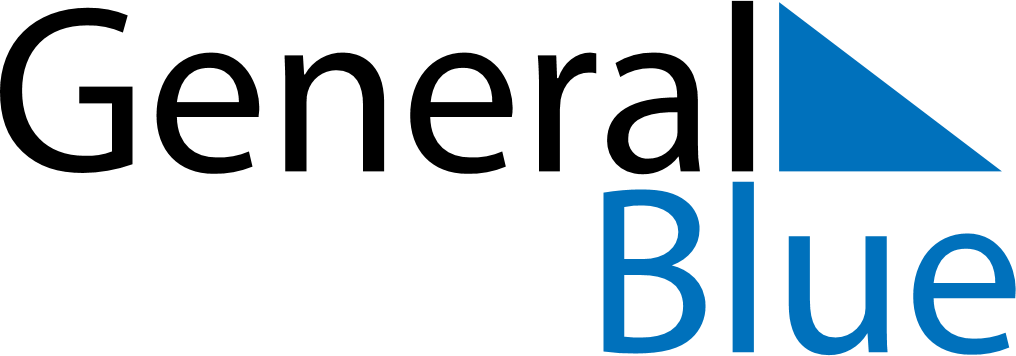 November 2027November 2027November 2027November 2027GabonGabonGabonMondayTuesdayWednesdayThursdayFridaySaturdaySaturdaySunday12345667All Saints’ Day89101112131314151617181920202122232425262727282930